OPTIMIZING SECURITY AND SAFETY OF INDONESIA SHIPPING FROM THREAT AND DISTURBANCE ON THE SEA:PIRACY ON STRAIT OF MALACCA AND SINGAPORESKRIPSIDiajukan Untuk Memenuhi Salah Satu Syarat Menempuh Ujian Strata Satu(S1) Pada Jurusan Hubungan InternasionalDisusun Oleh:TEGUH SUBRATANPM: 132030012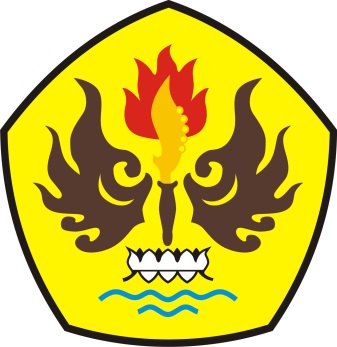 FAKULTAS ILMU SOSIAL DAN ILMU POLITIKUNIVERSITAS PASUNDANBANDUNG2017